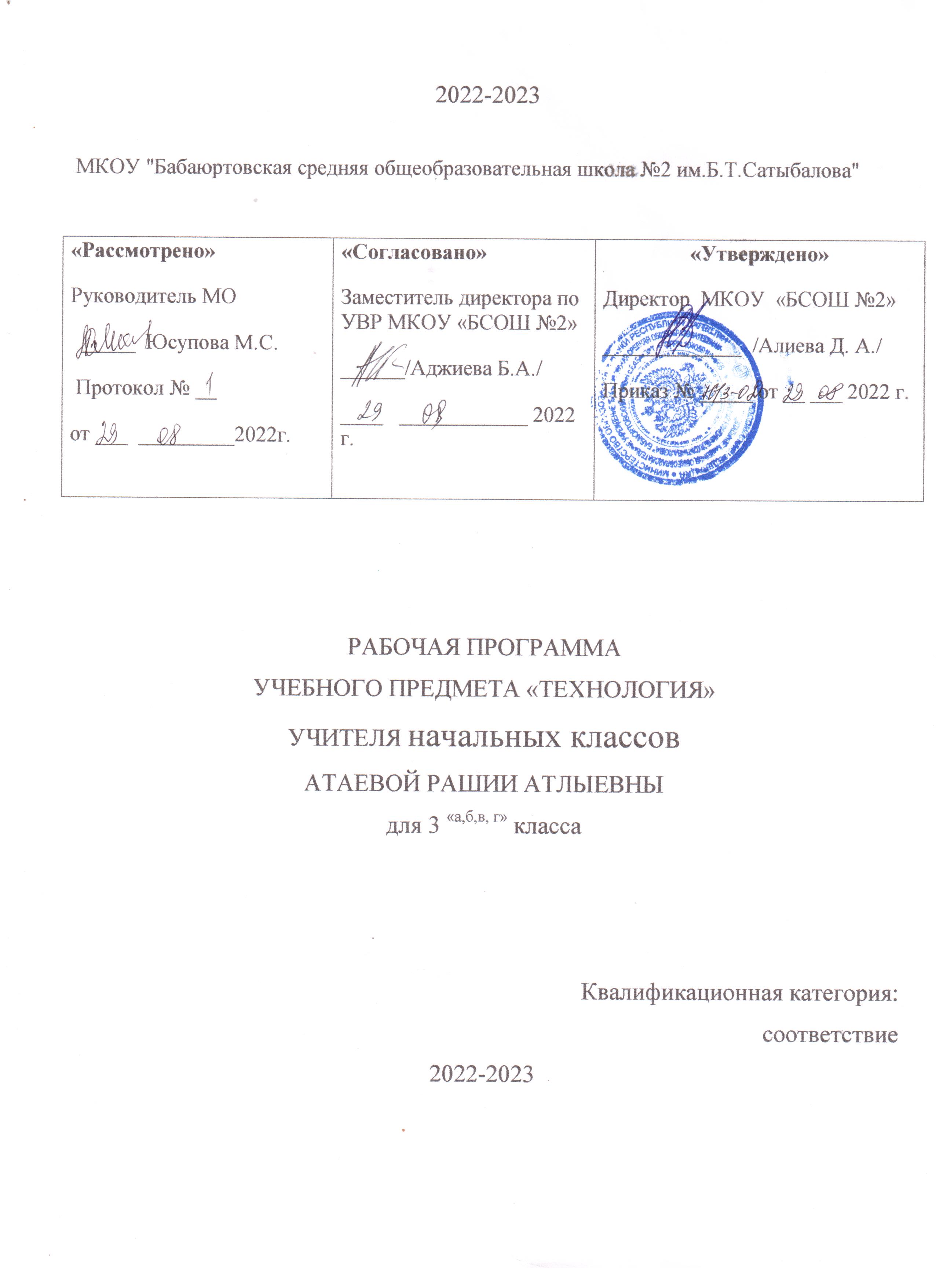                                                                                                  РАБОЧАЯ ПРОГРАММА                                                       ПО ТЕХНОЛОГИИ   ДЛЯ 3 КЛАССА НА  2022/2023 УЧЕБНЫЙ ГОД                                                                                                      (УМК «Школа России»)                                                                                            ПОЯСНИТЕЛЬНАЯ ЗАПИСКАРабочая программа по предмету «Технология» для 3 класса разработана в соответствии с требованиями Федерального государственного образовательного стандарта начального общего образования, концепции духовно-нравственного развития и воспитания личности гражданина России, ООП НОО  МКОУ "БСОШ № 2 им.Б.Т.Сатыбалова " на основе   программы «Технология» Е.А. Лутцевой, Т.П. Зуевой (Рабочие программы. Предметная линия учебников системы «Школа России». 1–4 классы: пособие для учителей общеобразовательных организаций. М.: Просвещение, 2014)                                                              ОБЩАЯ ХАРАКТЕРИСТИКА УЧЕБНОГО ПРЕДМЕТАПредставленный курс закладывает основы технологического образования, которые позволяют дать обучающимся первоначальный опыт преобразовательной художественно- культурного содержания, и создают условия для активного освоения детьми технологии ручной обработки доступных материалов, современных информационных технологий, необходимых в повседневной жизни современного человека.Практико-ориентированная направленность содержания учебного предмета «Технология» естественным путём интегрирует знания, полученные при изучении других учебных предметов (математика, окружающий мир, изобразительное искусство, русский язык, литературное чтение), и позволяет реализовать их в интеллектуально - практической деятельности ученика, что в свою очередь, создает условия для развития инициативности, изобретательности, гибкости мышления.Продуктивная деятельность обучающихся на уроках технологии создаёт уникальную основу для самореализации личности. Благодаря  включению в элементарную проектную деятельность учащиеся могут реализовать свои умения, заслужить одобрение и получить признание. В результате на уроках технологии могут закладываться основы трудолюбия и способности к самовыражению, формироваться социально-ценные практические умения, опыт преобразовательной деятельности и развития творчества, что создаёт предпосылки для более успешной социализации.Возможность создания и реализации моделей социального поведения при работе в малых группах обеспечивает благоприятные условия для коммуникативной практики обучающихся и для социальной адаптации в целом.        Цель изучения технологии – развитие социально-значимых личностных качеств (потребность познавать и исследовать неизвестное, активность, инициативность, самостоятельность, самоуважение и самооценка), приобретение первоначального опыта практической преобразовательной и творческой деятельности в процессе формирования элементарных конструкторско-технологических знаний и умений и проектной деятельности, расширение и обогащение личного жизненно-практического опыта, представлений о профессиональной деятельности человека.         Задачи:духовно-нравственное развитие обучающихся; освоение нравственно-этического и социально-исторического опыта человечества, отражённого в материальной культуре; развитие эмоционально-ценностного отношения к социальному миру и миру природы через формирование позитивного отношения к труду и людям труда; знакомство с современными профессиями;формирование идентичности гражданина России в поликультурном многонациональном обществе на основе знакомства с ремёслами народов России; развитие способности к равноправному сотрудничеству на основе уважения личности другого человека; воспитание толерантности к мнениям и позиции других; стимулирование и развитие любознательности, интереса к технике, потребности познавать культурные традиции своего региона, России и других государств;формирование целостной картины миры материальной и духовной культуры как продукта творческой предметно-преобразующей деятельности;формирование мотивации успеха и достижений, творческой самореализации на основе организации предметно-преобразующей, художественно- конструкторской деятельности;формирование первоначальных конструкторско-технологических знаний и умений;развитие знаково-символического и пространственного мышления, творческого и репродуктивного воображения (на основе решения задач по моделированию и отображению объекта и процесса его преобразования в форме моделей: рисунков, планов, схем, чертежей); творческого мышления;развитие регулятивной структуры деятельности, включающей целеполагание, планирование, прогнозирование, контроль, коррекцию и оценку;формирование внутреннего плана деятельности на основе поэтапной отработки предметно-преобразовательных действий;развитие коммуникативной компетентности младших школьников на основе организации совместной продуктивной деятельности;ознакомление с миром профессий, их социальным значением, историей возникновения и развития;овладение первоначальными умениями передачи, поиска, преобразования, хранения информации, использования компьютера; поиск (проверка) необходимой информации в словарях, каталоге библиотеки.                                                                         Место курса в учебном планеНа изучение предмета  «Технология» отводится 1ч в неделю. Программа рассчитана на 34ч (35 учебные недели)1. Содержание учебного курса                Планируемые результаты освоения курсаОсвоение данной программы обеспечивает достижение следующих результатов:Личностные результатыотзывчиво относиться и проявлять готовность оказать посильную помощь одноклассникам;испытывать потребность в самореализации в доступной декоративно-прикладной деятельности, простейшем техническом моделировании;принимать мнения и высказывания других людей, уважительно относиться к ним;опираясь на освоенные изобразительные и конструкторско-технологические знания и умения, делать выбор способов реализации предложенного или собственного замысла;формирование целостного, социально ориентированного взгляда на мир в его органичном единстве и разнообразии природы, народов, культур и религийМетапредметные результаты Регулятивные УУДформулировать цель урока после предварительного обсуждения; выявлять и формулировать учебную проблему;анализировать предложенное задание, разделять известное и неизвестное;самостоятельно выполнять пробные поисковые действия (упражнения) для выявления оптимального решения проблемы (задачи);коллективно разрабатывать несложные тематические проекты и самостоятельно их реализовывать, вносить коррективы в полученные результаты;осуществлять текущий контроль точности выполнения технологических операций (с помощью простых и сложных по конфигурации шаблонов, чертежных инструментов), итоговый контроль общего качества выполненного изделия, задания; проверять модели в действии, вносить необходимые конструктивные доработки;выполнять текущий контроль (точность изготовления деталей и аккуратность всей работы) и оценку выполненной работы по предложенным учителем критериям.Познавательные УУДс помощью учителя искать и отбирать необходимую для решения учебной задачи информацию в учебнике (текст, иллюстрация, схема, чертеж, инструкционная карта), энциклопедиях, справочниках, сети Интернет;открывать новые знания, осваивать новые умения в процессе наблюдений, рассуждений и обсуждений материалов учебника, выполнения пробных поисковых упражнений;преобразовывать информацию: представлять информацию в виде текста, таблицы, схемы (в информационных проектах).Коммуникативные УУДучиться высказывать свою точку зрения и пытаться ее обосновать;слушать других, пытаться принимать другую точку зрения;уметь сотрудничать, выполняя различные роли в группе, в совместном решении проблемы (задачи);уважительно относиться к позиции других, пытаться договариваться. Предметные результатыФормирование опыта как основы обучения и познания, осуществление поисково-аналитической деятельности для практического решения прикладных задач с использованием знаний, полученных при изучении других учебных предметов, формирование первоначального опыта практической преобразовательной деятельностиполучение первоначальных представлений о созидательном и нравственном значении труда в жизни человека и общества, о мире профессий и важности правильного выбора профессии; формирование первоначальных представлений о материальной культуре как продукте предметно-преобразующей деятельности человека; приобретение навыков самообслуживания, овладение технологическими приёмами ручной обработки материалов, освоение правил техники безопасности; использование приобретённых знаний и умений для творческого решения несложных конструкторских, художественно-конструкторских (дизайнерских), технологических и организационных задач; приобретение первоначальных знаний о правилах создания предметной и информационной среды и умения применять их для выполнения учебно-познавательных и проектных художественно-конструкторских задач.                          ТРЕБОВАНИЯ К УРОВНЮ ПОДГОТОВКИ1. Общекультурные и общетрудовые компетенции. Основы культуры труда, самообслуживаниеОбучающийся научится:о характерных особенностях изученных видов декоративно-прикладного искусства;о профессиях мастеров прикладного искусства (в рамках изученного). Обучающийся получит возможность научиться:узнавать и называть по характерным особенностям образцов или по описанию изученные и распространенные в крае ремесла;соблюдать правила безопасного пользования домашними электроприборами (светильниками, звонками, теле- и радиоаппаратурой).2. Технология ручной обработки материалов. Элементы графической грамотыОбучающийся научится:названия и свойства наиболее распространенных искусственных и синтетических материалов (бумага, металлы, ткани);последовательность чтения и выполнения разметки разверток с помощью контрольно-измерительных инструментов;основные линии чертежа (осевая и центровая);правила безопасной работы канцелярским ножом;косую строчку, ее варианты, их назначение;названия нескольких видов информационных технологий и соответствующих способов передачи информации (из реального окружения учащихся).Обучающийся получит возможность научиться:о композиции декоративно-прикладного характера на плоскости и в объеме,о традициях декоративно-прикладного искусства в создании изделий.читать простейший чертеж (эскиз) разверток;выполнять разметку разверток с помощью чертежных инструментов;подбирать и обосновывать наиболее рациональные технологические приемы изготовления изделий;выполнять рицовку;оформлять изделия и соединять детали косой строчкой и ее вариантами;находить и использовать дополнительную информацию из различных источников (в том числе из сети Интернет),решать доступные технологические задачи.3. Конструирование и моделирование Обучающийся научится:простейшие способы достижения прочности конструкций. Обучающийся получит возможность научиться:конструировать и моделировать изделия из разных материалов по заданным техническим, технологическим и декоративно-художественным условиям;изменять конструкцию изделия по заданным условиям;выбирать способ соединения и соединительного материала в зависимости от требований конструкции.4. Использование информационных технологий (практика работы на компьютере)Обучающийся научится:названия и назначение основных устройств персонального компьютера для ввода, вывода и обработки информации, основные правила безопасной работы на компьютере;иметь общее представление о назначении клавиатуры, пользовании компьютерной мышью.Обучающийся получит возможность научиться:включать и выключать компьютер;пользоваться клавиатурой (в рамках необходимого для выполнения предъявляемого задания);выполнять простейшие операции с готовыми файлами и папками (открывать, читать);работать с ЦОР (цифровыми образовательными ресурсами), готовыми материалами на электронных носителях (CD): активировать диск, читать информацию, выполнять предложенные задания.Материально-техническое обеспечение образовательного процессаПрограмма формирования универсальных учебных действий у обучающихся на ступени начального общего образования.Лутцева Е.А., Зуева Т.П.  Технология: Рабочие программы. Предметная линия учебников системы «Школа России». 1-4 классы: пособие для учителей общеобразоват. учреждений,  М.:«Просвещение» 2018 Лутцева Е.А., Зуева Т.П. Технология. 3 класс. Учебник для общеобразовательных организаций – М., Просвещение, 2018Лутцева Е.А., Зуева Т.П. Технология. 3 класс. Рабочая тетрадь.Пособие для обучающихся общеобразовательных организаций.  – М., Просвещение, 2019РЕСУРСЫ СЕТИ ИНТЕРНЕТНеобычные уроки с объемными моделями для раскрашивания. – Режим доступа: http://webinfo.reformal.ru/visit?domain=1-kvazar.ruСтрана мастеров. Творчество для детей и взрослых. - http://stranamasterov.ru/ Я иду на урок начальной школы (материалы к уроку). – Режим доступа: http://nsc.1september.ru/urok/Презентации по ИЗО и технологии - http://shkola-abv.ru/katalog_prezentaziy5.htmlСписок использованной литературы:1.Технология. 3 класс: учебник для общеобразовательных учреждений: Н.И. Роговцева, Н.В.Богданова, И.П.Фрейтаг. - М.: Просвещение, 2013 г.2. Сборник рабочих программ по программе «Школа России» 1-4 классы: пособия для учителей общеобразовательных учреждений/ С.В. Анащенкова (и др.), Технология Н.И. Роговцева (и др.), М.: «Просвещение», 2011.Календарно-тематическое планирование по технологии3 классРаздел Человек и земля-22ч.1.Как работать с учебником. Путешествуем по городу. Повторение изученного в предыдущих классах.2.Архитектура. Основы черчения. Выполнение чертежа. Правила безопасной работы с ножом. Изделие "Дом".3.Городские постройки. Назначение городских  построек, их архитектурные особенности. Проволока: свойства и способы работы. Изделие "Телебашня".4.Парк. Природа в городской среде. Композиция из природных материалов. Изделие "Городской парк"5.Проект "Детская площадка". Алгоритм построения деятельности в проекте. Изготовление объемной модели из бумаги. Раскрой деталей по шаблонам. Изделие "Качалка", "Песочница".6.Проект "Детская площадка". Создание тематической композиции. Изделие "Качели"7.Ателье мод. Одежда. Виды и модели одежды. Правила безопасной работы иглой. Практическая работа "Коллекция тканей". Изделие "Строчка стебельчатых стежков".8.Аппликация. Виды аппликации. Алгоритм выполнения аппликации. Аппликация из ткани.9.Изготовление тканей. Производство полотна ручным способом. Виды плетения в ткани. Изделие "Гобелен".10.Вязание. История и способы вязания. Приемы вязания крючком. Правила работы вязальным крючком. Изделие "Воздушные петли".11.Одежда для карнавала. Особенности карнавальных костюмов. Работа с тканью. Изделие "Кавалер", "Дама".12.Бисероплетение. Виды бисера. Виды изделий из бисера. Леска, ее свойства и особенности. Изделие "Браслетик", "Цветочки".13.Кафе. Знакомство с работой кафе. Правила поведения в кафе. Работа с бумагой, конструирование модели весов. Практическая работа "Тест "Кухонные принадлежности". Изделие "Весы"14.Фруктовый завтрак. Приготовление пищи. Кухонные принадлежности. Меры безопасности при приготовлении пищи. Правила гигиены при приготовлении пищи. Практическая работа. Таблица. Стоимость завтрака. Изделие "Фруктовый завтрак"15.Колпачок-цыпленок. Сервировка стола к завтраку. Работа с тканью. Изделие "Колпачок-цыпленок".16.Бутерброды. Приготовление холодных закусок по рецепту. Питательные свойства продуктов. Изделие "Бутерброды".17.Салфетница. Особенности сервировки праздничного стола. Изделие "Салфетница".18.Магазин подарков. Виды магазинов. Работа с пластичным материалом. Изделие "Брелок для ключей"19.Золотистая соломка. Работа с природным материалом. Свойства соломы. Изготовление аппликации из соломы " Золотистая соломка".20.Упаковка подарков. Значение подарка для человека. Правила упаковки и оформления подарков. Работа с картоном и бумагой. Изготовление коробки для подарков.21.Автомастерская. Работа с картоном. Создание объемной модели грузовика из бумаги. Изделие "Фургон Мороженое"22.Грузовик. Работа с металлическим конструктором. Выбор и способ соединения деталей. Сборка изделия "Автомобиль"                                        Раздел "Человек и вода"-4ч23.Мосты. Виды мостов, их назначение. Моделирование. Изготовление модели висячего моста.24.Водный транспорт. Виды водного транспорта.. Работа с пластмассовым конструктором. Конструирование. Изделие "Яхта".25.Океанариум. Мягкие игрушки. Виды мягких игрушек. Технология создания мягкой игрушки. Проект "Океанариум". Изделие "Осьминоги и рыбы"26.Фонтаны. Виды и конструктивные особенности фонтанов. Изготовление объемной модели фонтана из пластичных материалов по заданному образцу.Раздел Человек и воздух -3ч.27.Зоопарк. История возникновения искусства оригами. Различные техники оригами. Изделие "Птицы".28.Вертолетная площадка. Особенности конструкции вертолета. Знакомство с новым материалом-пробкой.29.Воздушный шар. Техника "Папье-маше".Раздел Человек и информация-5ч.30.Переплетная мастерская. Книгопечатание. Основные этапы книгопечатания. Переплет книги и его назначение. Изделие "Переплетные работы".31.Почта. Способы общения и передачи информации. Процесс доставки почты. Корреспонденция. Изделие "Заполняем бланк".32.Кукольный театр. Пальчиковые куклы. Работа с тканью, шитье.33.Кукольный театр. Проект "Готовим спектакль"34.Афиша. Создание афиши и программки на компьютере.№Дата проведенияДата проведенияТема урокаФормирование УУДПо плануПо фактуТема урокаФормирование УУД1Как работать с учебником. Путешествуем по городу. Повторение изученного в предыдущих классах.Регулятивные: выявлять и формулировать учебную проблему;следовать определенным правилам при выполнении изделия;Познавательные:использовать знаки, символы, схемы для заполнения технологической карты и работе с материалами учебника;Коммуникативные:слушать собеседника понимать и/ или принимать его точку зрения.Раздел Человек и земля-21ч.Раздел Человек и земля-21ч.Раздел Человек и земля-21ч.Раздел Человек и земля-21ч.2Архитектура. Основы черчения. Выполнение чертежа. Правила безопасной работы с ножом. Изделие "Дом".Регулятивные:следовать определенным правилам при выполнении изделия;Познавательные:использовать знаки, символы, схемы для заполнения технологической карты и работе с материалами учебника;Коммуникативные:слушать собеседника понимать и/ или принимать его точку зрения.3Городские постройки. Назначение городских  построек, их архитектурные особенности. Проволока: свойства и способы работы. Изделие "Телебашня".Регулятивные: выбирать средства для выполнения изделия проектапод руководством учителя; прогнозировать оценку выполнения изделия на основе заданных в учебнике критериев и «Вопросов юного технолога» под руководством учителя;Познавательные:высказывать рассуждения, обосновывать и доказывать свой выбор, приводя факты, взятые из текста и иллюстраций учебника, Коммуникативные: уметь вступать в коллективное учебное сотрудничество.4Парк. Природа в городской среде. Композиция из природных материалов. Изделие "Городской парк"Регулятивные: выбирать средства для выполнения изделия проектапод руководством учителя; прогнозировать оценку выполнения изделия на основе заданных в учебнике критериев и «Вопросов юного технолога» под руководством учителя;Познавательные:высказывать рассуждения, обосновывать и доказывать свой выбор, приводя факты, взятые из текста и иллюстраций учебника, Коммуникативные: уметь вступать в коллективное учебное сотрудничество.5Проект "Детская площадка". Алгоритм построения деятельности в проекте. Изготовление объемной модели из бумаги. Раскрой деталей по шаблонам. Изделие "Качалка", "Песочница".Регулятивные: выполнять изделие на основе материала учебника. Контролировать и корректировать последовательность выполнения работы. Познавательные: искать и отбирать информацию о назначении и использовании мостов (из учебника, собственных наблюдении и других источников). Исследовать виды ниток и определять с помощью учителя их назначение. Коммуникативные: уметь презентовать свою работу, : формулировать высказывания, задавать вопросы адекватные ситуации и учебной задачи;проявлять инициативу в ситуации общения.6Проект "Детская площадка". Создание тематической композиции. Изделие "Качели"Регулятивные: выполнять изделие на основе материала учебника. Контролировать и корректировать последовательность выполнения работы. Познавательные: искать и отбирать информацию о назначении и использовании мостов (из учебника, собственных наблюдении и других источников). Исследовать виды ниток и определять с помощью учителя их назначение. Коммуникативные: уметь презентовать свою работу, : формулировать высказывания, задавать вопросы адекватные ситуации и учебной задачи;проявлять инициативу в ситуации общения.7Ателье мод. Одежда. Виды и модели одежды. Правила безопасной работы иглой. Практическая работа "Коллекция тканей". Изделие "Строчка стебельчатых стежков".Регулятивные: выполнять изделие на основе материала учебника. Контролировать и корректировать последовательность выполнения работы. Познавательные: искать и отбирать информацию о назначении и использовании мостов (из учебника, собственных наблюдении и других источников). Исследовать виды ниток и определять с помощью учителя их назначение. Коммуникативные: уметь презентовать свою работу, : формулировать высказывания, задавать вопросы адекватные ситуации и учебной задачи;проявлять инициативу в ситуации общения.8Аппликация. Виды аппликации. Алгоритм выполнения аппликации. Аппликация из ткани.Регулятивные:следовать определенным правилам при выполнении изделия;Познавательные:использовать знаки, символы, схемы для заполнения технологической карты и работе с материалами учебника;Коммуникативные:слушать собеседника понимать и/ или принимать его точку зрения.9Изготовление тканей. Производство полотна ручным способом. Виды плетения в ткани. Изделие "Гобелен".Регулятивные:следовать определенным правилам при выполнении изделия;Познавательные:использовать знаки, символы, схемы для заполнения технологической карты и работе с материалами учебника;Коммуникативные:слушать собеседника понимать и/ или принимать его точку зрения.10Вязание. История и способы вязания. Приемы вязания крючком. Правила работы вязальным крючком. Изделие "Воздушные петли".Регулятивные:следовать определенным правилам при выполнении изделия;Познавательные:использовать знаки, символы, схемы для заполнения технологической карты и работе с материалами учебника;Коммуникативные:слушать собеседника понимать и/ или принимать его точку зрения.11Одежда для карнавала. Особенности карнавальных костюмов. Работа с тканью. Изделие "Кавалер", "Дама".Регулятивные:следовать определенным правилам при выполнении изделия;Познавательные:использовать знаки, символы, схемы для заполнения технологической карты и работе с материалами учебника;Коммуникативные:слушать собеседника понимать и/ или принимать его точку зрения.12Бисероплетение. Виды бисера. Виды изделий из бисера. Леска, ее свойства и особенности. Изделие "Браслетик", "Цветочки".Регулятивные:следовать определенным правилам при выполнении изделия;Познавательные:использовать знаки, символы, схемы для заполнения технологической карты и работе с материалами учебника;Коммуникативные:слушать собеседника понимать и/ или принимать его точку зрения.13Кафе. Знакомство с работой кафе. Правила поведения в кафе. Работа с бумагой, конструирование модели весов. Практическая работа "Тест "Кухонные принадлежности". Изделие "Весы"Регулятивные:следовать определенным правилам при выполнении изделия;Познавательные:использовать знаки, символы, схемы для заполнения технологической карты и работе с материалами учебника;Коммуникативные:слушать собеседника понимать и/ или принимать его точку зрения.14Фруктовый завтрак. Приготовление пищи. Кухонные принадлежности. Меры безопасности при приготовлении пищи. Правила гигиены при приготовлении пищи. Практическая работа. Таблица. Стоимость завтрака. Изделие "Фруктовый завтрак"Регулятивные:следовать определенным правилам при выполнении изделия;Познавательные:использовать знаки, символы, схемы для заполнения технологической карты и работе с материалами учебника;Коммуникативные:слушать собеседника понимать и/ или принимать его точку зрения.15Колпачок-цыпленок. Сервировка стола к завтраку. Работа с тканью. Изделие "Колпачок-цыпленок".Регулятивные:следовать определенным правилам при выполнении изделия;Познавательные:использовать знаки, символы, схемы для заполнения технологической карты и работе с материалами учебника;Коммуникативные:слушать собеседника понимать и/ или принимать его точку зрения.16Бутерброды. Приготовление холодных закусок по рецепту. Питательные свойства продуктов. Изделие "Бутерброды".Регулятивные:следовать определенным правилам при выполнении изделия;Познавательные:использовать знаки, символы, схемы для заполнения технологической карты и работе с материалами учебника;Коммуникативные:слушать собеседника понимать и/ или принимать его точку зрения.17Салфетница. Особенности сервировки праздничного стола. Изделие "Салфетница".Регулятивные:следовать определенным правилам при выполнении изделия;Познавательные:использовать знаки, символы, схемы для заполнения технологической карты и работе с материалами учебника;Коммуникативные:слушать собеседника понимать и/ или принимать его точку зрения.18Магазин подарков. Виды магазинов. Работа с пластичным материалом. Изделие "Брелок для ключей"Регулятивные:следовать определенным правилам при выполнении изделия;Познавательные:использовать знаки, символы, схемы для заполнения технологической карты и работе с материалами учебника;Коммуникативные:слушать собеседника понимать и/ или принимать его точку зрения.19Золотистая соломка. Работа с природным материалом. Свойства соломы. Изготовление аппликации из соломы " Золотистая соломка".Регулятивные:следовать определенным правилам при выполнении изделия;Познавательные:использовать знаки, символы, схемы для заполнения технологической карты и работе с материалами учебника;Коммуникативные:слушать собеседника понимать и/ или принимать его точку зрения.20Упаковка подарков. Значение подарка для человека. Правила упаковки и оформления подарков. Работа с картоном и бумагой. Изготовление коробки для подарков.Регулятивные:следовать определенным правилам при выполнении изделия;Познавательные:использовать знаки, символы, схемы для заполнения технологической карты и работе с материалами учебника;Коммуникативные:слушать собеседника понимать и/ или принимать его точку зрения.21Автомастерская. Работа с картоном. Создание объемной модели грузовика из бумаги. Изделие "Фургон Мороженое"Регулятивные:следовать определенным правилам при выполнении изделия;Познавательные:использовать знаки, символы, схемы для заполнения технологической карты и работе с материалами учебника;Коммуникативные:слушать собеседника понимать и/ или принимать его точку зрения.22Грузовик. Работа с металлическим конструктором. Выбор и способ соединения деталей. Сборка изделия "Автомобиль"Регулятивные:следовать определенным правилам при выполнении изделия;Познавательные:использовать знаки, символы, схемы для заполнения технологической карты и работе с материалами учебника;Коммуникативные:слушать собеседника понимать и/ или принимать его точку зрения.                                                                                      Раздел "Человек и вода"-4ч                                                                                      Раздел "Человек и вода"-4ч                                                                                      Раздел "Человек и вода"-4ч                                                                                      Раздел "Человек и вода"-4ч23Мосты. Виды мостов, их назначение. Моделирование. Изготовление модели висячего моста.Регулятивные: выполнять изделие на основе материала учебника. Контролировать и корректировать последовательность выполнения работы. Познавательные: искать и отбирать информацию о назначении и использовании мостов (из учебника, собственных наблюдении и других источников). Исследовать виды ниток и определять с помощью учителя их назначение. Коммуникативные: уметь презентовать свою работу, : формулировать высказывания, задавать вопросы адекватные ситуации и учебной задачи;проявлять инициативу в ситуации общения.24Водный транспорт. Виды водного транспорта.. Работа с пластмассовым конструктором. Конструирование. Изделие "Яхта".Регулятивные: выполнять изделие на основе материала учебника. Контролировать и корректировать последовательность выполнения работы. Познавательные: искать и отбирать информацию о назначении и использовании мостов (из учебника, собственных наблюдении и других источников). Исследовать виды ниток и определять с помощью учителя их назначение. Коммуникативные: уметь презентовать свою работу, : формулировать высказывания, задавать вопросы адекватные ситуации и учебной задачи;проявлять инициативу в ситуации общения.25Океанариум. Мягкие игрушки. Виды мягких игрушек. Технология создания мягкой игрушки. Проект "Океанариум". Изделие "Осьминоги и рыбы"Регулятивные: выполнять изделие на основе материала учебника. Контролировать и корректировать последовательность выполнения работы. Познавательные: искать и отбирать информацию о назначении и использовании мостов (из учебника, собственных наблюдении и других источников). Исследовать виды ниток и определять с помощью учителя их назначение. Коммуникативные: уметь презентовать свою работу, : формулировать высказывания, задавать вопросы адекватные ситуации и учебной задачи;проявлять инициативу в ситуации общения.26Фонтаны. Виды и конструктивные особенности фонтанов. Изготовление объемной модели фонтана из пластичных материалов по заданному образцу.Регулятивные: выполнять изделие на основе материала учебника. Контролировать и корректировать последовательность выполнения работы. Познавательные: искать и отбирать информацию о назначении и использовании мостов (из учебника, собственных наблюдении и других источников). Исследовать виды ниток и определять с помощью учителя их назначение. Коммуникативные: уметь презентовать свою работу, : формулировать высказывания, задавать вопросы адекватные ситуации и учебной задачи;проявлять инициативу в ситуации общения.                                          Раздел Человек и воздух -3ч.                                          Раздел Человек и воздух -3ч.27Зоопарк. История возникновения искусства оригами. Различные техники оригами. Изделие "Птицы".Регулятивные: контролировать и корректировать последовательность выполнения работы. Распределяться на группы, ставить цель, на основе слайдового плана учебника  самостоятельно. Познавательные: искать и отбирать информацию об истории возникновения искусства по материалам учебника, из собственного опыта и других источников.Коммуникативные: по заданным критериям оценивать работы одноклассников: оценивать свою работу и работу других учащихся по заданным критериям.28Вертолетная площадка. Особенности конструкции вертолета. Знакомство с новым материалом-пробкой.Регулятивные: контролировать и корректировать последовательность выполнения работы. Распределяться на группы, ставить цель, на основе слайдового плана учебника  самостоятельно. Познавательные: искать и отбирать информацию об истории возникновения искусства по материалам учебника, из собственного опыта и других источников.Коммуникативные: по заданным критериям оценивать работы одноклассников: оценивать свою работу и работу других учащихся по заданным критериям.29Воздушный шар. Техника "Папье-маше".Регулятивные: контролировать и корректировать последовательность выполнения работы. Распределяться на группы, ставить цель, на основе слайдового плана учебника  самостоятельно. Познавательные: искать и отбирать информацию об истории возникновения искусства по материалам учебника, из собственного опыта и других источников.Коммуникативные: по заданным критериям оценивать работы одноклассников: оценивать свою работу и работу других учащихся по заданным критериям.Раздел Человек и информация-5ч.Раздел Человек и информация-5ч.Раздел Человек и информация-5ч.Раздел Человек и информация-5ч.30Переплетная мастерская. Книгопечатание. Основные этапы книгопечатания. Переплет книги и его назначение. Изделие "Переплетные работы".Регулятивные: анализировать,, изделие, составлять план, контролировать качество своей работы.Познавательные: искать информацию о способах общения и передачи, высказывать рассуждения, обосновывать и доказывать свой выбор, приводя факты, взятые из текста и иллюстраций учебника,проводить защиту проекта по заданному плану с использованием материалов учебника; проводить аналогии между изучаемым материалом и собственным опытом,высказывать рассуждения, обосновывать и доказывать свой выбор, приводя факты, взятые из текста и иллюстраций учебника, проводить защиту проекта по заданному плану с использованием материалов учебника; проводить аналогии между изучаемым материалом и собственным опытом.Коммуникативные: оценивать свою работу и работу других учащихся по заданным критериям.31Почта. Способы общения и передачи информации. Процесс доставки почты. Корреспонденция. Изделие "Заполняем бланк".Регулятивные: анализировать,, изделие, составлять план, контролировать качество своей работы.Познавательные: искать информацию о способах общения и передачи, высказывать рассуждения, обосновывать и доказывать свой выбор, приводя факты, взятые из текста и иллюстраций учебника,проводить защиту проекта по заданному плану с использованием материалов учебника; проводить аналогии между изучаемым материалом и собственным опытом,высказывать рассуждения, обосновывать и доказывать свой выбор, приводя факты, взятые из текста и иллюстраций учебника, проводить защиту проекта по заданному плану с использованием материалов учебника; проводить аналогии между изучаемым материалом и собственным опытом.Коммуникативные: оценивать свою работу и работу других учащихся по заданным критериям.32Кукольный театр. Пальчиковые куклы. Работа с тканью, шитье.Регулятивные: анализировать,, изделие, составлять план, контролировать качество своей работы.Познавательные: искать информацию о способах общения и передачи, высказывать рассуждения, обосновывать и доказывать свой выбор, приводя факты, взятые из текста и иллюстраций учебника,проводить защиту проекта по заданному плану с использованием материалов учебника; проводить аналогии между изучаемым материалом и собственным опытом,высказывать рассуждения, обосновывать и доказывать свой выбор, приводя факты, взятые из текста и иллюстраций учебника, проводить защиту проекта по заданному плану с использованием материалов учебника; проводить аналогии между изучаемым материалом и собственным опытом.Коммуникативные: оценивать свою работу и работу других учащихся по заданным критериям.33Кукольный театр. Проект "Готовим спектакль"Регулятивные: анализировать,, изделие, составлять план, контролировать качество своей работы.Познавательные: искать информацию о способах общения и передачи, высказывать рассуждения, обосновывать и доказывать свой выбор, приводя факты, взятые из текста и иллюстраций учебника,проводить защиту проекта по заданному плану с использованием материалов учебника; проводить аналогии между изучаемым материалом и собственным опытом,высказывать рассуждения, обосновывать и доказывать свой выбор, приводя факты, взятые из текста и иллюстраций учебника, проводить защиту проекта по заданному плану с использованием материалов учебника; проводить аналогии между изучаемым материалом и собственным опытом.Коммуникативные: оценивать свою работу и работу других учащихся по заданным критериям.34Афиша. Создание афиши и программки на компьютере.Регулятивные: анализировать,, изделие, составлять план, контролировать качество своей работы.Познавательные: искать информацию о способах общения и передачи, высказывать рассуждения, обосновывать и доказывать свой выбор, приводя факты, взятые из текста и иллюстраций учебника,проводить защиту проекта по заданному плану с использованием материалов учебника; проводить аналогии между изучаемым материалом и собственным опытом,высказывать рассуждения, обосновывать и доказывать свой выбор, приводя факты, взятые из текста и иллюстраций учебника, проводить защиту проекта по заданному плану с использованием материалов учебника; проводить аналогии между изучаемым материалом и собственным опытом.Коммуникативные: оценивать свою работу и работу других учащихся по заданным критериям.